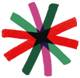 Platform VG Haaglandenlokale en regionale belangenbehartiging
voor mensen met een verstandelijkebeperking en hun verwanten.Hebt u wel eens gehoord van ‘het keukentafelgesprek’?Een keukentafelgesprek is een gesprek dat een medewerker van de gemeente houdt met een burger die hulp of ondersteuning bij het dagelijks leven nodig heeft. 
Deze ondersteuning wordt door de gemeente geregeld. Dat staat in de Wet maatschappelijke ondersteuning, de Wmo. Een Wmo-consulent voert dit gesprek namens de gemeente waar iemand woont. Van het keukentafelgesprek hangt af welke hulp iemand krijgt. Dat gesprek is erg belangrijk. Dus moet je je daar goed op voorbereiden en dat is niet eenvoudig.Het Platform VG Haaglanden helpt u hierbij. We hebben een cursus gemaakt voor:mensen die zelf zo’n keukentafelgesprek krijgen of willen aanvragen,en hun ouders of anderen die hen daarbij helpen.Na de cursus weet u beter hoe zo’n gesprek gaat en kunt u duidelijk maken waar u hulp bij nodig heeft. De cursus duurt twee zaterdagen van half elf tot twee uur, en kost niets. Ook het materiaal (een handig werkboekje) is gratis. Voor een lunch wordt gezorgd. U kunt u zich tot 31 oktober inschrijven, door te bellen naar: 06 22938718of een mailtje, met daarbij uw telefoonnummer, te sturen naar: Edward.debruin@meezhn.nlOok als u vragen heeft kunt u mij natuurlijk bellen.  Edward de Bruin, secretaris Platform VG Haaglanden, 0622938718Zaterdag 12 en zaterdag 19 novemberLocatie: Delft MEE-gebouw, Hooikade 30, 2627 AB  Delft